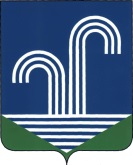 АДМИНИСТРАЦИЯ БРАТКОВСКОГО СЕЛЬСКОГО ПОСЕЛЕНИЯКОРЕНОВСКОГО РАЙОНАПОСТАНОВЛЕНИЕот 12 октября 2018 года									        № 72с. БратковскоеО начале отопительного периода 2018-2019 года для детских дошкольных учреждений, общеобразовательных учреждений и учреждений здавохранения, расположенных на территории Братковского сельского поселения Кореновского районаВ соответствии с Правилами предоставления коммунальных услуг  собственникам  и пользователям помещений в многоквартирных домах, утвержденными постановлением Правительства Российской Федерации от 6 мая 2011 года № 354, Организационно-методическими рекомендациями к проведению отопительного периода и повышению надежности систем коммунального теплоснабжения в городах и населенных пунктах Российской Федерации МДС 41-6.2000, утвержденными приказом Госстроя Российской Федерации от 6 сентября 2000 года № 203, и в связи с понижением температуры наружного воздуха, администрация Братковского сельского поселения Кореновского района п о с т а н о в л я е т:1. Начать отопительный период с 15 октября 2018 года для детских дошкольных учреждений, образовательных учреждений и учреждений здравоохранения, расположенных  на территории Братковского сельского поселения Кореновского района. 2. Рекомендовать открытому акционерному обществу «Теплосервис» (Сбитнев) обеспечить подачу теплоносителя на отопление детских дошкольных учреждений, общеобразовательных учреждений и учреждений здравоохранения, расположенных на территории Братковского сельского поселения Кореновского района с 15 октября 2018 года.3. Общему отделу администрации Братковского сельского поселения Кореновского района (Ножка) обнародовать настоящее постановление на информационных стендах поселения и разместить его на официальном сайте администрации Братковского сельского поселения Кореновского района.4. Контроль за выполнением настоящего постановления оставляю за собой.5. Постановление вступает в силу со дня его обнародования. Глава Братковского сельского поселенияКореновского района							      А.В. ДемченкоЛИСТ СОГЛАСОВАНИЯпроекта постановления администрации Братковского сельского поселения Кореновского района от 12 октября 2018 года №72«О начале отопительного периода 2018-2019 года для детских дошкольных учреждений, общеобразовательных учреждений и учреждений здавохранения, расположенных на территории Братковского сельского поселения Кореновского района»Проект внесен:Финансовым отделом администрации Братковского сельского поселенияКореновского района,Начальник финансового отдела						Л.А. НауменкоПроект согласован:Начальник общего отделаадминистрации Братковскогосельского поселения Кореновского района 								    О.Н. Ножка